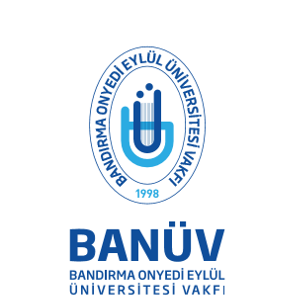 BURS BAŞVURU FORMUVakfınız tarafından verilmekte olan karşılıksız burstan faydalanmak istiyorum. Tarafıma burs verildiği takdirde yukarıdaki beyanlarımda değişiklik olduğunda vakfınıza bilgi vereceğimi, bu beyanımın aksi sabit olduğu takdirde bursumun kesilmesini ve dilekçenin altında yazan şartları okuyarak kabul ettiğimi,Burs başvurusu esnasında doldurduğum form ve ekinde sunduğum tüm evraklarda yer alan kişisel verilerimin BANÜV tarafından toplanmasına, kaydedilmesine, istenmesine, saklanmasına peşinen izin verdiğimi kabul, beyan ve taahhüt ederim.Öğrencinin İmzası ……./……./……..1- BURS İSTEĞİNDE BULUNAN ÖĞRENCİNİN KİMLİK VE OKUL BİLGİLERİ:1- BURS İSTEĞİNDE BULUNAN ÖĞRENCİNİN KİMLİK VE OKUL BİLGİLERİ:1- BURS İSTEĞİNDE BULUNAN ÖĞRENCİNİN KİMLİK VE OKUL BİLGİLERİ:1- BURS İSTEĞİNDE BULUNAN ÖĞRENCİNİN KİMLİK VE OKUL BİLGİLERİ:TC Kimlik No:Enstitü/Fakülte/Yüksekokul/MYO:Adı Soyadı:Bölümü/Programı:Baba Adı:Sınıfı:Anne Adı:Öğrenim Süresi:Doğum Tarihi:Giriş Tarihi:Cinsiyeti:2- AİLENİN SOSYO-EKONOMİK DURUMU:2- AİLENİN SOSYO-EKONOMİK DURUMU:2- AİLENİN SOSYO-EKONOMİK DURUMU:2- AİLENİN SOSYO-EKONOMİK DURUMU:2- AİLENİN SOSYO-EKONOMİK DURUMU:Baba: Hayatta          :  (…)        Aylık Net Geliri :                            	İşi:            Hayatta Değil : (…)        Bağlanan Aylık Gelir:Baba: Hayatta          :  (…)        Aylık Net Geliri :                            	İşi:            Hayatta Değil : (…)        Bağlanan Aylık Gelir:Baba: Hayatta          :  (…)        Aylık Net Geliri :                            	İşi:            Hayatta Değil : (…)        Bağlanan Aylık Gelir:Baba: Hayatta          :  (…)        Aylık Net Geliri :                            	İşi:            Hayatta Değil : (…)        Bağlanan Aylık Gelir:Baba: Hayatta          :  (…)        Aylık Net Geliri :                            	İşi:            Hayatta Değil : (…)        Bağlanan Aylık Gelir:Anne: Hayatta          :  (…)        Aylık Net Geliri :                            	İşi:            Hayatta Değil :  (…)       Bağlanan Aylık Gelir:Anne: Hayatta          :  (…)        Aylık Net Geliri :                            	İşi:            Hayatta Değil :  (…)       Bağlanan Aylık Gelir:Anne: Hayatta          :  (…)        Aylık Net Geliri :                            	İşi:            Hayatta Değil :  (…)       Bağlanan Aylık Gelir:Anne: Hayatta          :  (…)        Aylık Net Geliri :                            	İşi:            Hayatta Değil :  (…)       Bağlanan Aylık Gelir:Anne: Hayatta          :  (…)        Aylık Net Geliri :                            	İşi:            Hayatta Değil :  (…)       Bağlanan Aylık Gelir:Anne-Baba Boşanmış İse Öğrenciye Bakan Kişinin Aylık Geliri ve Mesleği:Anne-Baba Boşanmış İse Öğrenciye Bakan Kişinin Aylık Geliri ve Mesleği:Anne-Baba Boşanmış İse Öğrenciye Bakan Kişinin Aylık Geliri ve Mesleği:Anne-Baba Boşanmış İse Öğrenciye Bakan Kişinin Aylık Geliri ve Mesleği:Anne-Baba Boşanmış İse Öğrenciye Bakan Kişinin Aylık Geliri ve Mesleği:Varsa, Ailenin Toplam Gelirine Katılan Diğer Aylık Net Gelir Toplamı: (Ev Kirası, İşyeri Kirası, Tarla İcar Kirası vs.)Varsa, Ailenin Toplam Gelirine Katılan Diğer Aylık Net Gelir Toplamı: (Ev Kirası, İşyeri Kirası, Tarla İcar Kirası vs.)Varsa, Ailenin Toplam Gelirine Katılan Diğer Aylık Net Gelir Toplamı: (Ev Kirası, İşyeri Kirası, Tarla İcar Kirası vs.)Varsa, Ailenin Toplam Gelirine Katılan Diğer Aylık Net Gelir Toplamı: (Ev Kirası, İşyeri Kirası, Tarla İcar Kirası vs.)Varsa, Ailenin Toplam Gelirine Katılan Diğer Aylık Net Gelir Toplamı: (Ev Kirası, İşyeri Kirası, Tarla İcar Kirası vs.)Ailenin Malvarlığı (Ev, Arsa, Araba vs.) :Ailenin Malvarlığı (Ev, Arsa, Araba vs.) :Ailenin Malvarlığı (Ev, Arsa, Araba vs.) :Ailenin Malvarlığı (Ev, Arsa, Araba vs.) :Ailenin Malvarlığı (Ev, Arsa, Araba vs.) :Aile Bireylerinin Çalıştığı Kurum ve İş Adresleri:1)2)3)Aile Bireylerinin Çalıştığı Kurum ve İş Adresleri:1)2)3)Aile Bireylerinin Çalıştığı Kurum ve İş Adresleri:1)2)3)Aile Bireylerinin Çalıştığı Kurum ve İş Adresleri:1)2)3)Aile Bireylerinin Çalıştığı Kurum ve İş Adresleri:1)2)3)Ailenin Oturduğu Ev :  Mülk : (  ) Kira : (  ) Lojman : (  ) Kredi : (  ) Diğer : (Belirtiniz:………….…)Aylık Kira veya Kredi Bedeli : ……………………………..Ailenin Oturduğu Ev :  Mülk : (  ) Kira : (  ) Lojman : (  ) Kredi : (  ) Diğer : (Belirtiniz:………….…)Aylık Kira veya Kredi Bedeli : ……………………………..Ailenin Oturduğu Ev :  Mülk : (  ) Kira : (  ) Lojman : (  ) Kredi : (  ) Diğer : (Belirtiniz:………….…)Aylık Kira veya Kredi Bedeli : ……………………………..Ailenin Oturduğu Ev :  Mülk : (  ) Kira : (  ) Lojman : (  ) Kredi : (  ) Diğer : (Belirtiniz:………….…)Aylık Kira veya Kredi Bedeli : ……………………………..Ailenin Oturduğu Ev :  Mülk : (  ) Kira : (  ) Lojman : (  ) Kredi : (  ) Diğer : (Belirtiniz:………….…)Aylık Kira veya Kredi Bedeli : ……………………………..3- KARDEŞLERE İLİŞKİN BİLGİLER : (BAŞVURU SAHİBİ HARİÇ)	3- KARDEŞLERE İLİŞKİN BİLGİLER : (BAŞVURU SAHİBİ HARİÇ)	3- KARDEŞLERE İLİŞKİN BİLGİLER : (BAŞVURU SAHİBİ HARİÇ)	3- KARDEŞLERE İLİŞKİN BİLGİLER : (BAŞVURU SAHİBİ HARİÇ)	3- KARDEŞLERE İLİŞKİN BİLGİLER : (BAŞVURU SAHİBİ HARİÇ)	ADI VE SOYADIYAŞIOKULU / SINIFIALDIĞI BURS MİKTARIÇALIŞAN İSEİŞİ VE AYLIK GELİRİ1)2)3)4)4- KİŞİSEL BİLGİLER:4- KİŞİSEL BİLGİLER:4- KİŞİSEL BİLGİLER:4- KİŞİSEL BİLGİLER:A- ÖĞRENİM SÜRESİNCE İKAMET DURUMU:A- ÖĞRENİM SÜRESİNCE İKAMET DURUMU:A- ÖĞRENİM SÜRESİNCE İKAMET DURUMU:A- ÖĞRENİM SÜRESİNCE İKAMET DURUMU:4A/1- Ailemle Birlikte İkamet Edeceğim (…)4A/1- Ailemle Birlikte İkamet Edeceğim (…)İkamet Edeceğim Yer: (……………………………….)İkamet Edeceğim Yer: (……………………………….)4A/2- Ailemden Ayrı Bir Şehirde İkamet Edeceğim (…)4A/2- Ailemden Ayrı Bir Şehirde İkamet Edeceğim (…)4A/2- Ailemden Ayrı Bir Şehirde İkamet Edeceğim (…)4A/2- Ailemden Ayrı Bir Şehirde İkamet Edeceğim (…)Devlet Yurdu (…)Yurt Ücreti:(………………………. TL)Özel Yurt (…) Yurt Ücreti:(………………………. TL)Özel Yurt (…) Yurt Ücreti:(………………………. TL)Ev (…) Kirası (size düşen miktar):(………………………. TL)B- İLETİŞİM ADRESİ: B- İLETİŞİM ADRESİ: B- İLETİŞİM ADRESİ: B- İLETİŞİM ADRESİ: C- İKAMETGÂH ADRESİ:C- İKAMETGÂH ADRESİ:C- İKAMETGÂH ADRESİ:C- İKAMETGÂH ADRESİ:D- CEP TEL. NO: D- CEP TEL. NO: EV TEL. NO: EV TEL. NO: E- E-POSTA ADRESİ:E- E-POSTA ADRESİ:E- E-POSTA ADRESİ:E- E-POSTA ADRESİ:F- BANKA HESAP BİLGİSİ:F- BANKA HESAP BİLGİSİ:F- BANKA HESAP BİLGİSİ:F- BANKA HESAP BİLGİSİ:Banka ve Şube Adı : …………..…………………………………………………………………………………….Banka Hesap Numarası (İBAN) : …………………………………………………………………………………..Banka ve Şube Adı : …………..…………………………………………………………………………………….Banka Hesap Numarası (İBAN) : …………………………………………………………………………………..Banka ve Şube Adı : …………..…………………………………………………………………………………….Banka Hesap Numarası (İBAN) : …………………………………………………………………………………..Banka ve Şube Adı : …………..…………………………………………………………………………………….Banka Hesap Numarası (İBAN) : …………………………………………………………………………………..